ПРОТОКОЛ № _____Доп. Вр.                    в пользу                                           Серия 11-метровых                    в пользу                                            Подпись судьи : _____________________ /_________________________ /ПредупрежденияУдаленияПредставитель принимающей команды: ______________________ / _____________________ Представитель команды гостей: _____________________ / _________________________ Замечания по проведению игры ______________________________________________________________________________________________________________________________________________________________________________________________________________________________________________________________________________________________________________________________________________________________________________________________________________________________________________________________________________________________________________________________Травматические случаи (минута, команда, фамилия, имя, номер, характер повреждения, причины, предварительный диагноз, оказанная помощь): _________________________________________________________________________________________________________________________________________________________________________________________________________________________________________________________________________________________________________________________________________________________________________________________________________________________________________Подпись судьи:   _____________________ / _________________________Представитель команды: ______    __________________  подпись: ___________________    (Фамилия, И.О.)Представитель команды: _________    _____________ __ подпись: ______________________                                                             (Фамилия, И.О.)Лист травматических случаевТравматические случаи (минута, команда, фамилия, имя, номер, характер повреждения, причины, предварительный диагноз, оказанная помощь)_______________________________________________________________________________________________________________________________________________________________________________________________________________________________________________________________________________________________________________________________________________________________________________________________________________________________________________________________________________________________________________________________________________________________________________________________________________________________________________________________________________________________________________________________________________________________________________________________________________________________________________________________________________________________________________________________________________________________________________________________________________________________________________________________________________________________________________________________________________________________________________________________________________________________________________________________________________________________________________________________________________________________________________________________________________________________________________________________________________________________________________Подпись судьи : _________________________ /________________________/ 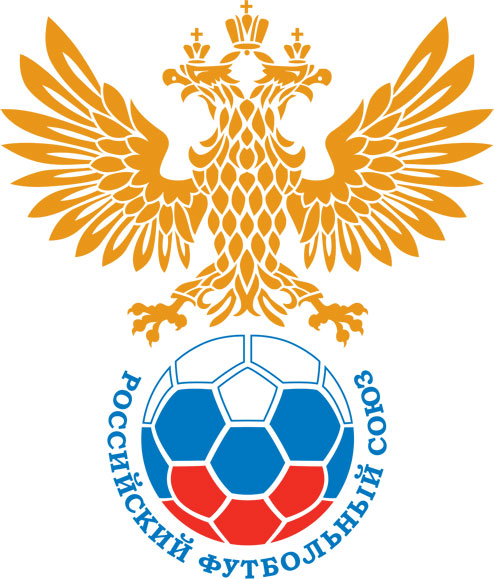 РОССИЙСКИЙ ФУТБОЛЬНЫЙ СОЮЗМАОО СФФ «Центр»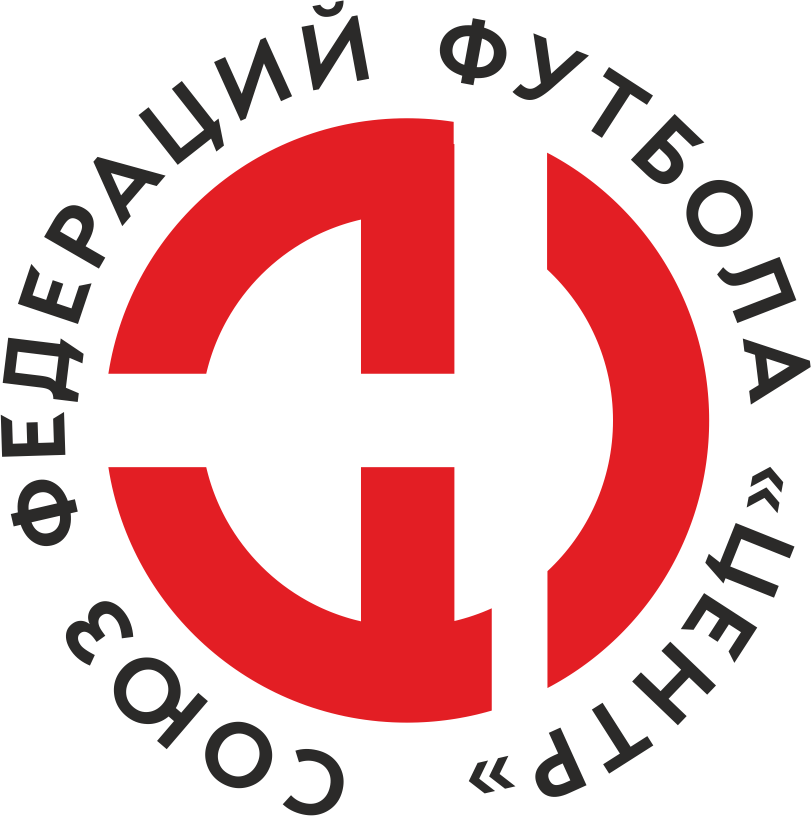    Первенство России по футболу среди команд III дивизиона, зона «Центр» _____ финала Кубка России по футболу среди команд III дивизиона, зона «Центр»Дата:9 октября 2021Академия Спорта (Шебекино)Академия Спорта (Шебекино)Академия Спорта (Шебекино)Академия Спорта (Шебекино)Русичи-Орёл (Орёл)Русичи-Орёл (Орёл)команда хозяевкоманда хозяевкоманда хозяевкоманда хозяевкоманда гостейкоманда гостейНачало:12:00Освещение:естественноеестественноеКоличество зрителей:100Результат:2:4в пользуРусичи-Орёл (Орёл)1 тайм:2:0в пользув пользу Академия Спорта (Шебекино)Судья:Волошин Николай  (Смоленск)кат.Всеросс.1 помощник:Ерохин Алексей  Курсккат.1 кат.2 помощник:Нефёдов Андрей  Курсккат.2 кат.Резервный судья:Резервный судья:Фролов Никитакат.2 кат.Инспектор:Кадыков Сергей Петрович  КалугаКадыков Сергей Петрович  КалугаКадыков Сергей Петрович  КалугаКадыков Сергей Петрович  КалугаДелегат:СчетИмя, фамилияКомандаМинута, на которой забит мячМинута, на которой забит мячМинута, на которой забит мячСчетИмя, фамилияКомандаС игрыС 11 метровАвтогол1:0Данил АносовАкадемия Спорта (Шебекино)182:0Дмитрий ДенисовАкадемия Спорта (Шебекино)292:1Егор ЦоковРусичи-Орёл (Орёл)602:2Константин Шмаков Русичи-Орёл (Орёл)642:3Георгий БорисовРусичи-Орёл (Орёл)792:4Дмитрий Копылов Русичи-Орёл (Орёл)90+Мин                 Имя, фамилия                          КомандаОснованиеРОССИЙСКИЙ ФУТБОЛЬНЫЙ СОЮЗМАОО СФФ «Центр»РОССИЙСКИЙ ФУТБОЛЬНЫЙ СОЮЗМАОО СФФ «Центр»РОССИЙСКИЙ ФУТБОЛЬНЫЙ СОЮЗМАОО СФФ «Центр»РОССИЙСКИЙ ФУТБОЛЬНЫЙ СОЮЗМАОО СФФ «Центр»РОССИЙСКИЙ ФУТБОЛЬНЫЙ СОЮЗМАОО СФФ «Центр»РОССИЙСКИЙ ФУТБОЛЬНЫЙ СОЮЗМАОО СФФ «Центр»Приложение к протоколу №Приложение к протоколу №Приложение к протоколу №Приложение к протоколу №Дата:9 октября 20219 октября 20219 октября 20219 октября 20219 октября 2021Команда:Команда:Академия Спорта (Шебекино)Академия Спорта (Шебекино)Академия Спорта (Шебекино)Академия Спорта (Шебекино)Академия Спорта (Шебекино)Академия Спорта (Шебекино)Игроки основного составаИгроки основного составаЦвет футболок: белый       Цвет гетр: белыйЦвет футболок: белый       Цвет гетр: белыйЦвет футболок: белый       Цвет гетр: белыйЦвет футболок: белый       Цвет гетр: белыйНЛ – нелюбительНЛОВ – нелюбитель,ограничение возраста НЛ – нелюбительНЛОВ – нелюбитель,ограничение возраста Номер игрокаЗаполняется печатными буквамиЗаполняется печатными буквамиЗаполняется печатными буквамиНЛ – нелюбительНЛОВ – нелюбитель,ограничение возраста НЛ – нелюбительНЛОВ – нелюбитель,ограничение возраста Номер игрокаИмя, фамилияИмя, фамилияИмя, фамилия1Алексей Кудинов Алексей Кудинов Алексей Кудинов 3Роман Ходеев Роман Ходеев Роман Ходеев 18Данил Кулиев (к)Данил Кулиев (к)Данил Кулиев (к)16Кирилл Морозов Кирилл Морозов Кирилл Морозов 5Станислав Сергеев Станислав Сергеев Станислав Сергеев НЛОВ7Никита Ершов Никита Ершов Никита Ершов НЛОВ13Дмитрий Денисов Дмитрий Денисов Дмитрий Денисов 8Дмитрий Дурнев Дмитрий Дурнев Дмитрий Дурнев 11Захар Подзолков Захар Подзолков Захар Подзолков 10Константин Яценко Константин Яценко Константин Яценко 17Данил Аносов Данил Аносов Данил Аносов Запасные игроки Запасные игроки Запасные игроки Запасные игроки Запасные игроки Запасные игроки 12Алексей ТкаличАлексей ТкаличАлексей Ткалич9Иван НосуленкоИван НосуленкоИван Носуленко14Никита КононенкоНикита КононенкоНикита Кононенко19Владислав ПольшиковВладислав ПольшиковВладислав Польшиков6Михаил КриворучкоМихаил КриворучкоМихаил Криворучко15Иван ГрушевскийИван ГрушевскийИван Грушевский2Иван КуликовИван КуликовИван Куликов20Александр РоговАлександр РоговАлександр Рогов4Дмитрий ШатовДмитрий ШатовДмитрий ШатовТренерский состав и персонал Тренерский состав и персонал Фамилия, имя, отчествоФамилия, имя, отчествоДолжностьДолжностьТренерский состав и персонал Тренерский состав и персонал 1Сергей Владимирович ПоповТренерТренерТренерский состав и персонал Тренерский состав и персонал 2Михаил Юрьевич Павлов Главный тренерГлавный тренер34567ЗаменаЗаменаВместоВместоВместоВышелВышелВышелВышелМинМинСудья: _________________________Судья: _________________________Судья: _________________________11Дмитрий ДурневДмитрий ДурневДмитрий ДурневАлександр РоговАлександр РоговАлександр РоговАлександр Рогов464622Кирилл МорозовКирилл МорозовКирилл МорозовИван КуликовИван КуликовИван КуликовИван Куликов4646Подпись Судьи: _________________Подпись Судьи: _________________Подпись Судьи: _________________33Дмитрий ДенисовДмитрий ДенисовДмитрий ДенисовНикита КононенкоНикита КононенкоНикита КононенкоНикита Кононенко5656Подпись Судьи: _________________Подпись Судьи: _________________Подпись Судьи: _________________44Иван КуликовИван КуликовИван КуликовИван ГрушевскийИван ГрушевскийИван ГрушевскийИван Грушевский606055Данил АносовДанил АносовДанил АносовИван НосуленкоИван НосуленкоИван НосуленкоИван Носуленко82826677        РОССИЙСКИЙ ФУТБОЛЬНЫЙ СОЮЗМАОО СФФ «Центр»        РОССИЙСКИЙ ФУТБОЛЬНЫЙ СОЮЗМАОО СФФ «Центр»        РОССИЙСКИЙ ФУТБОЛЬНЫЙ СОЮЗМАОО СФФ «Центр»        РОССИЙСКИЙ ФУТБОЛЬНЫЙ СОЮЗМАОО СФФ «Центр»        РОССИЙСКИЙ ФУТБОЛЬНЫЙ СОЮЗМАОО СФФ «Центр»        РОССИЙСКИЙ ФУТБОЛЬНЫЙ СОЮЗМАОО СФФ «Центр»        РОССИЙСКИЙ ФУТБОЛЬНЫЙ СОЮЗМАОО СФФ «Центр»        РОССИЙСКИЙ ФУТБОЛЬНЫЙ СОЮЗМАОО СФФ «Центр»        РОССИЙСКИЙ ФУТБОЛЬНЫЙ СОЮЗМАОО СФФ «Центр»Приложение к протоколу №Приложение к протоколу №Приложение к протоколу №Приложение к протоколу №Приложение к протоколу №Приложение к протоколу №Дата:Дата:9 октября 20219 октября 20219 октября 20219 октября 20219 октября 20219 октября 2021Команда:Команда:Команда:Русичи-Орёл (Орёл)Русичи-Орёл (Орёл)Русичи-Орёл (Орёл)Русичи-Орёл (Орёл)Русичи-Орёл (Орёл)Русичи-Орёл (Орёл)Русичи-Орёл (Орёл)Русичи-Орёл (Орёл)Русичи-Орёл (Орёл)Игроки основного составаИгроки основного составаЦвет футболок: зеленый   Цвет гетр:  зеленыйЦвет футболок: зеленый   Цвет гетр:  зеленыйЦвет футболок: зеленый   Цвет гетр:  зеленыйЦвет футболок: зеленый   Цвет гетр:  зеленыйНЛ – нелюбительНЛОВ – нелюбитель,ограничение возрастаНЛ – нелюбительНЛОВ – нелюбитель,ограничение возрастаНомер игрокаЗаполняется печатными буквамиЗаполняется печатными буквамиЗаполняется печатными буквамиНЛ – нелюбительНЛОВ – нелюбитель,ограничение возрастаНЛ – нелюбительНЛОВ – нелюбитель,ограничение возрастаНомер игрокаИмя, фамилияИмя, фамилияИмя, фамилия33Никита Котов Никита Котов Никита Котов 14Константин Шмаков  Константин Шмаков  Константин Шмаков  5Дмитрий Копылов  Дмитрий Копылов  Дмитрий Копылов  25Евгений Мерцалов Евгений Мерцалов Евгений Мерцалов 20Евгений Симаков  Евгений Симаков  Евгений Симаков  12Никита Красов Никита Красов Никита Красов 7Роман Друшляков Роман Друшляков Роман Друшляков 6Дмитрий Волгин Дмитрий Волгин Дмитрий Волгин 9Владимир Багров Владимир Багров Владимир Багров 17Никита Новиков Никита Новиков Никита Новиков 11Максим Серегин  (к)Максим Серегин  (к)Максим Серегин  (к)Запасные игроки Запасные игроки Запасные игроки Запасные игроки Запасные игроки Запасные игроки 30Максим Сафонов Максим Сафонов Максим Сафонов 18Данила ФедотовДанила ФедотовДанила Федотов22Иван СтавцевИван СтавцевИван Ставцев15Михаил Морозов Михаил Морозов Михаил Морозов 21Георгий БорисовГеоргий БорисовГеоргий Борисов23Егор ЦоковЕгор ЦоковЕгор Цоков24Иван ЧенцовИван ЧенцовИван Ченцов99Роберти АлександриаРоберти АлександриаРоберти Александриа19Данила АлехинДанила АлехинДанила Алехин35Петр МясищевПетр МясищевПетр МясищевПетр МясищевПетр МясищевПетр МясищевТренерский состав и персонал Тренерский состав и персонал Фамилия, имя, отчествоФамилия, имя, отчествоДолжностьДолжностьТренерский состав и персонал Тренерский состав и персонал 1Руслан Викторович АкимовТренер вратарейТренер вратарейТренерский состав и персонал Тренерский состав и персонал 2Евгений Сергеевич Харин Массажист Массажист 34567Замена Замена ВместоВместоВышелМинСудья : ______________________Судья : ______________________11Роман ДрушляковРоман ДрушляковИван Ставцев3622Владимир БагровВладимир БагровГеоргий Борисов46Подпись Судьи : ______________Подпись Судьи : ______________Подпись Судьи : ______________33Никита КрасовНикита КрасовЕгор Цоков46Подпись Судьи : ______________Подпись Судьи : ______________Подпись Судьи : ______________44Максим Серегин Максим Серегин Михаил Морозов 5055Дмитрий ВолгинДмитрий ВолгинИван Ченцов7166Никита НовиковНикита НовиковДанила Федотов8277        РОССИЙСКИЙ ФУТБОЛЬНЫЙ СОЮЗМАОО СФФ «Центр»        РОССИЙСКИЙ ФУТБОЛЬНЫЙ СОЮЗМАОО СФФ «Центр»        РОССИЙСКИЙ ФУТБОЛЬНЫЙ СОЮЗМАОО СФФ «Центр»        РОССИЙСКИЙ ФУТБОЛЬНЫЙ СОЮЗМАОО СФФ «Центр»   Первенство России по футболу среди футбольных команд III дивизиона, зона «Центр» _____ финала Кубка России по футболу среди футбольных команд III дивизиона, зона «Центр»       Приложение к протоколу №Дата:9 октября 2021Академия Спорта (Шебекино)Русичи-Орёл (Орёл)команда хозяевкоманда гостей